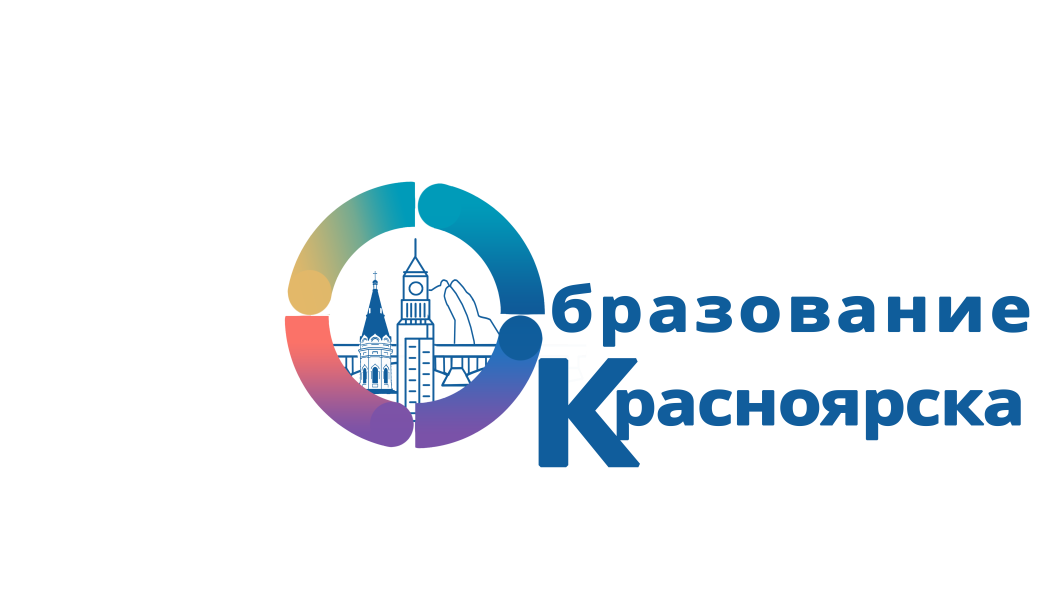 Секция учителей математикиФормированиематематической грамотностиг. Красноярск26 августа 2019 г.Место проведения: МБОУ «Средняя общеобразовательная школа № 10  с углубленным изучением отдельных предметов имени академика Ю.А. Овчинникова», ул. Ленина, 114Регистрация: 9:30-10:00Время проведения: 10:00 -13:00 Участники: учителя математики, в том числе руководители РМО, ОМО, ШМО.Ответственные за работу секции: Цветочкина Тамара Дмитриевна, руководитель ГМО, Гребенцова Галина Васильевна, заместитель директора МКУ КИМЦПлан работы секции 10:00-10:15О результатах работы МО в прошедшем учебном году и задачах 2019-2020 учебного года.Цветочкина Т. Д., руководитель ГМО 10:15-10:40Выявленные проблемы в освоении образовательной программы по математике в основной и старшей школе по результатам итоговой аттестации выпускников 2019 года.Полякова Татьяна Владимировна, ст. преподаватель  ЦМО КК ИПК10:40-10:50Награждение по итогам 2018-2019 учебного года.Гребенцова Г.В., заместитель директора МКУ КИМЦ10:50-12:10Мастер-класс: «Вопросы математической грамотности при обучении математике: понимание, анализ, измерение».Тяглова Елена Григорьевна, к.ф-м.н., доцент ЦМО КК ИПК, Крохмаль Светлана Владимировна, зав. ЦМО КК ИПКИз опыта работы. Работа на 6-ти площадках:12:10-12:501. Система подготовки обучающихся к итоговой аттестации по математике. (ауд. 403)Журавлева Наталья Александровна, к.п.н.,  доцент кафедры «Математики и методики обучения математике»,  Институт математики, физики и информатики,   КГПУ имени В. П. Астафьева12:10-12:502. Технология формирующего оценивания. (ауд. 404)Малыхина Светлана Сергеевна, учитель МАОУ СШ № 32 Алгоритм деятельности учителя в реализации технологии формирующего оценивания.Шайхутдинова Раиса Васильевна, учитель МБОУ СШ № 9512:10-12:503. Интернет-ресурсы, способствующие улучшению качества образовательного процесса. (ауд. 405)Гиматдинова Галия Нурулловна, руководитель ОМО «Взлетка», учитель МАОУ СШ № 150Использование интернет – ресурса «LearningАpps.org», «Незнайка» на уроках математики.Касьянова Наталья Александровна, Медведева Маргарита Михайловна, учителя МАОУ Гимназия № 13 «Академ»12:10-12:504. Формирование финансовой грамотности. (ауд. 406)Берсенева Ольга Александровна,  учитель МБОУ СШ № 46; Саакян Светлана Николаевна, учитель МАОУ «Гимназия № 10»  12:10-12:505. Урок по вертикали. (ауд. 407)Баранова Светлана Валерьевна, учитель, руководитель МО МБОУ СШ № 9312:10-12:506. Ментальная математика. (ауд. 408)Мурзина Екатерина Александровна, учитель МБОУ СШ № 3112:50-13:00Подведение итогов работы секции с руководителями РМО учителей математики.Гребенцова Г.В., заместитель директора МКУ КИМЦ